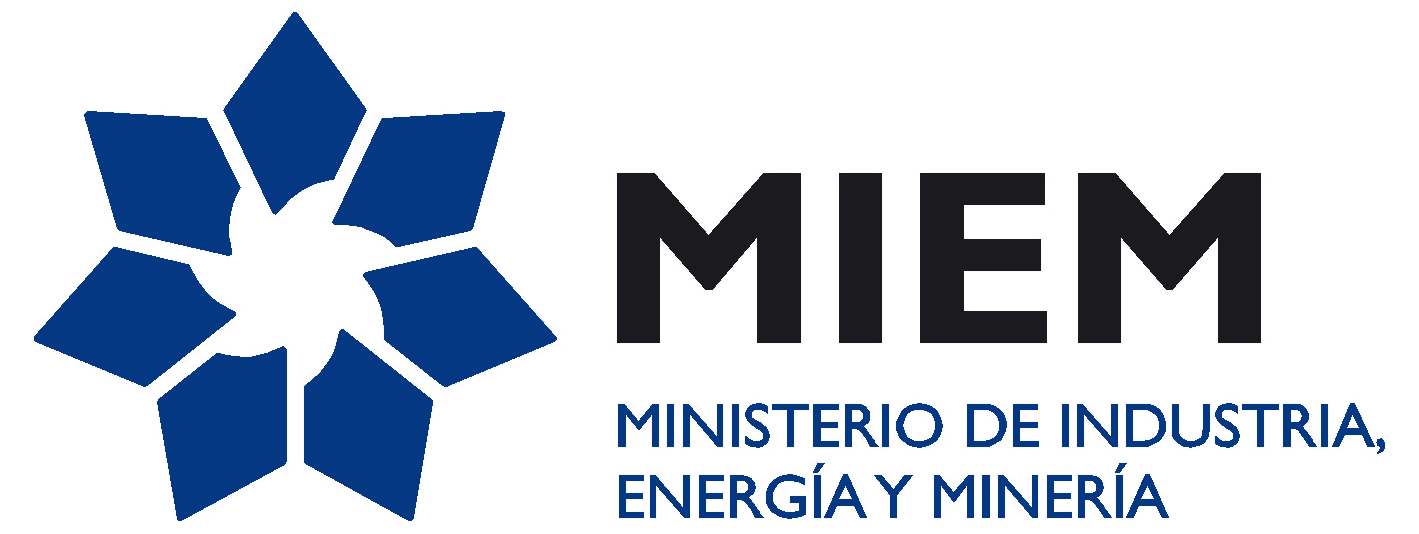 ACLARACIONCON RESPECTO A LOS TELEVISORES LCD, EN MEDIDA DE VARIANTE FIGURA:CANTIDAD: 2 DE 50”, CORRESPONDE AL ITEM 6 QUE SON DE 75”.CANTIDAD: 2 DE 52”, CORRESPONDE AL ITEM 7 QUE SON DE 65”.CANTIDAD: 2 DE 46”, CORRESPONDE AL ITEM 8 QUE SON DE 55”.